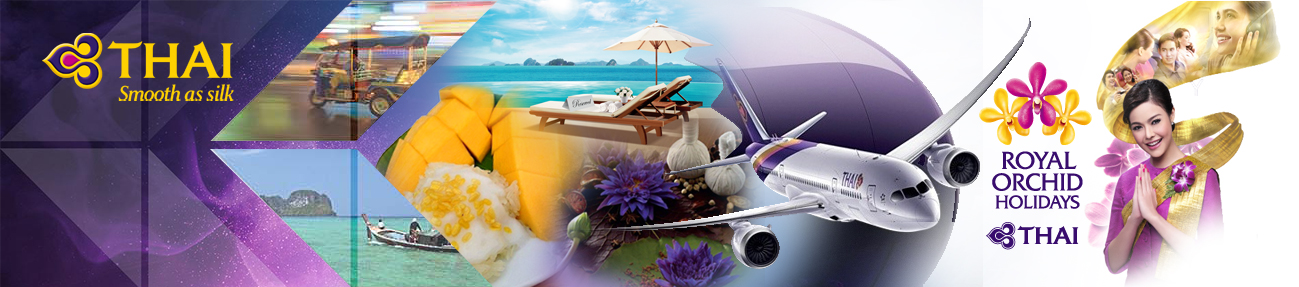 HK$/per person 港幣價目/每位計HK$/per person 港幣價目/每位計HK$/per person 港幣價目/每位計HK$/per person 港幣價目/每位計HK$/per person 港幣價目/每位計HK$/per person 港幣價目/每位計HK$/per person 港幣價目/每位計HK$/per person 港幣價目/每位計HK$/per person 港幣價目/每位計HK$/per person 港幣價目/每位計Hotel酒店Room Category房間種類Hotel Staying period酒店住宿日期Package Price 套餐價目Package Price 套餐價目Package Price 套餐價目Package Price 套餐價目Package Price 套餐價目Package Price 套餐價目Package Price 套餐價目Extension night with Breakfast Extension night with Breakfast Extension night with Breakfast Extension night with Breakfast Hotel酒店Room Category房間種類Hotel Staying period酒店住宿日期Adult 成人Adult 成人Adult 成人Adult 成人Child小童Child小童Child小童延長住宿連早餐延長住宿連早餐延長住宿連早餐延長住宿連早餐Hotel酒店Room Category房間種類Hotel Staying period酒店住宿日期Twin 佔半房Twin 佔半房Single 單人房Ex. Bed 加床Twin 佔半房Ex. Bed 加床No Bed不佔床Twin 佔半房Single 單人房Ex. Bed 加床No Bed不佔床Loligo Resort Hua Hinhttp://www.loligoresort.comDeluxe BalconyTill 31/10/193,4903,4905,0902,9503,150N/A2,05036973827072Loligo Resort Hua Hinhttp://www.loligoresort.comMini Suite Pool Garden BalconyTill 31/10/193,5903,5905,2502,9503,190N/A2,05041482827072Loligo Resort Hua Hinhttp://www.loligoresort.comDeluxe Balcony & Mini Suite Pool Garden Balcony accept 2 children for Sharing existing bed.Deluxe Balcony room does not provide extra bed; extra person is sharing the existing beds (2 queen-size beds).Mini Suite Pool Garden Balcony – extra person is using the Sofa Bed.Deluxe Balcony & Mini Suite Pool Garden Balcony accept 2 children for Sharing existing bed.Deluxe Balcony room does not provide extra bed; extra person is sharing the existing beds (2 queen-size beds).Mini Suite Pool Garden Balcony – extra person is using the Sofa Bed.Deluxe Balcony & Mini Suite Pool Garden Balcony accept 2 children for Sharing existing bed.Deluxe Balcony room does not provide extra bed; extra person is sharing the existing beds (2 queen-size beds).Mini Suite Pool Garden Balcony – extra person is using the Sofa Bed.Deluxe Balcony & Mini Suite Pool Garden Balcony accept 2 children for Sharing existing bed.Deluxe Balcony room does not provide extra bed; extra person is sharing the existing beds (2 queen-size beds).Mini Suite Pool Garden Balcony – extra person is using the Sofa Bed.Deluxe Balcony & Mini Suite Pool Garden Balcony accept 2 children for Sharing existing bed.Deluxe Balcony room does not provide extra bed; extra person is sharing the existing beds (2 queen-size beds).Mini Suite Pool Garden Balcony – extra person is using the Sofa Bed.Deluxe Balcony & Mini Suite Pool Garden Balcony accept 2 children for Sharing existing bed.Deluxe Balcony room does not provide extra bed; extra person is sharing the existing beds (2 queen-size beds).Mini Suite Pool Garden Balcony – extra person is using the Sofa Bed.Deluxe Balcony & Mini Suite Pool Garden Balcony accept 2 children for Sharing existing bed.Deluxe Balcony room does not provide extra bed; extra person is sharing the existing beds (2 queen-size beds).Mini Suite Pool Garden Balcony – extra person is using the Sofa Bed.Deluxe Balcony & Mini Suite Pool Garden Balcony accept 2 children for Sharing existing bed.Deluxe Balcony room does not provide extra bed; extra person is sharing the existing beds (2 queen-size beds).Mini Suite Pool Garden Balcony – extra person is using the Sofa Bed.Deluxe Balcony & Mini Suite Pool Garden Balcony accept 2 children for Sharing existing bed.Deluxe Balcony room does not provide extra bed; extra person is sharing the existing beds (2 queen-size beds).Mini Suite Pool Garden Balcony – extra person is using the Sofa Bed.Deluxe Balcony & Mini Suite Pool Garden Balcony accept 2 children for Sharing existing bed.Deluxe Balcony room does not provide extra bed; extra person is sharing the existing beds (2 queen-size beds).Mini Suite Pool Garden Balcony – extra person is using the Sofa Bed.Deluxe Balcony & Mini Suite Pool Garden Balcony accept 2 children for Sharing existing bed.Deluxe Balcony room does not provide extra bed; extra person is sharing the existing beds (2 queen-size beds).Mini Suite Pool Garden Balcony – extra person is using the Sofa Bed.Deluxe Balcony & Mini Suite Pool Garden Balcony accept 2 children for Sharing existing bed.Deluxe Balcony room does not provide extra bed; extra person is sharing the existing beds (2 queen-size beds).Mini Suite Pool Garden Balcony – extra person is using the Sofa Bed.Deluxe Balcony & Mini Suite Pool Garden Balcony accept 2 children for Sharing existing bed.Deluxe Balcony room does not provide extra bed; extra person is sharing the existing beds (2 queen-size beds).Mini Suite Pool Garden Balcony – extra person is using the Sofa Bed.Anantara Hua Hin ResortRoom for 3 personhttps://www.anantara.comPremium Garden ViewTill 31/10/193,6903,6905,6503,0503,390N/A2,09050099936081Anantara Hua Hin ResortRoom for 3 personhttps://www.anantara.comDeluxe Garden ViewTill 31/10/193,7503,7505,7503,0503,450N/A2,0905271,05336081Amari Hua HinRoom for 3 persons  https://www.amari.com/huahin/DeluxeTill 31/10/193,4903,4905,1503,2503,190N/A2,05038376544172Centara Grand Beach Resort and Villas Hua Hinhttps://www.centarahotelsresorts.com/centaragrand/chbr/DeluxeTill 31/10/193,9503,9506,0903,3903,590N/A1,9506351,269522No extra costCentara Grand Beach Resort and Villas Hua Hinhttps://www.centarahotelsresorts.com/centaragrand/chbr/Premium DeluxeTill 31/10/194,1504,1506,4903,3903,790N/A1,9507251,449522No extra costCentara Grand Beach Resort and Villas Hua Hinhttps://www.centarahotelsresorts.com/centaragrand/chbr/Deluxe Room for 3 person // Premium Deluxe for 3 Adults / 2 Adults + 2 ChildrenDeluxe Room for 3 person // Premium Deluxe for 3 Adults / 2 Adults + 2 ChildrenDeluxe Room for 3 person // Premium Deluxe for 3 Adults / 2 Adults + 2 ChildrenDeluxe Room for 3 person // Premium Deluxe for 3 Adults / 2 Adults + 2 ChildrenDeluxe Room for 3 person // Premium Deluxe for 3 Adults / 2 Adults + 2 ChildrenDeluxe Room for 3 person // Premium Deluxe for 3 Adults / 2 Adults + 2 ChildrenDeluxe Room for 3 person // Premium Deluxe for 3 Adults / 2 Adults + 2 ChildrenDeluxe Room for 3 person // Premium Deluxe for 3 Adults / 2 Adults + 2 ChildrenDeluxe Room for 3 person // Premium Deluxe for 3 Adults / 2 Adults + 2 ChildrenDeluxe Room for 3 person // Premium Deluxe for 3 Adults / 2 Adults + 2 ChildrenDeluxe Room for 3 person // Premium Deluxe for 3 Adults / 2 Adults + 2 ChildrenDeluxe Room for 3 person // Premium Deluxe for 3 Adults / 2 Adults + 2 ChildrenDeluxe Room for 3 person // Premium Deluxe for 3 Adults / 2 Adults + 2 ChildrenLet's Sea Hua Hin Al Fresco ResortNot allow child in the hotel   http://www.letussea.comMoon Deck Jacuzzi SuiteTill 31/10/194,1504,1506,450N/AN/AN/AN/A7341,467N/AN/ALet's Sea Hua Hin Al Fresco ResortNot allow child in the hotel   http://www.letussea.comPool Access Jacuzzi SuiteTill 31/10/194,2904,2906,7503,390N/AN/AN/A8061,611531N/AHK$/per person 港幣價目/每位計HK$/per person 港幣價目/每位計HK$/per person 港幣價目/每位計HK$/per person 港幣價目/每位計HK$/per person 港幣價目/每位計HK$/per person 港幣價目/每位計HK$/per person 港幣價目/每位計HK$/per person 港幣價目/每位計HK$/per person 港幣價目/每位計HK$/per person 港幣價目/每位計HK$/per person 港幣價目/每位計HK$/per person 港幣價目/每位計HK$/per person 港幣價目/每位計Hotel酒店Room Category房間種類Check in date入住宿日期Package Price 套餐價目Package Price 套餐價目Package Price 套餐價目Package Price 套餐價目Package Price 套餐價目Package Price 套餐價目Extension night with Breakfast Extension night with Breakfast Extension night with Breakfast Extension night with Breakfast Hotel酒店Room Category房間種類Check in date入住宿日期Adult 成人Adult 成人Adult 成人Child小童Child小童Child小童延長住宿連早餐延長住宿連早餐延長住宿連早餐延長住宿連早餐Hotel酒店Room Category房間種類Check in date入住宿日期Twin 佔半房Single 單人房Ex. Bed 加床Twin 佔半房Ex. Bed 加床No Bed不佔床Twin 佔半房Single 單人房Ex. Bed 加床No Bed不佔床Hyatt Regency Hua Hinhttps://www.hyatt.com*Package based on Min 2 nights stayHyatt GuestroomTill 31/10/194,6907,550N/A4,250N/A2,0901,0402,079N/A90Hyatt Regency Hua Hinhttps://www.hyatt.com*Package based on Min 2 nights stayDeluxeTill 31/10/194,9908,0903,2904,550N/A2,0901,1882,37646890Hyatt Regency Hua Hinhttps://www.hyatt.com*Package based on Min 2 nights stayHyatt Guest for 2 Adults + 1Child  // Deluxe Room for 3 Adults / 2 Adults + 2 ChildrenHyatt Guest for 2 Adults + 1Child  // Deluxe Room for 3 Adults / 2 Adults + 2 ChildrenHyatt Guest for 2 Adults + 1Child  // Deluxe Room for 3 Adults / 2 Adults + 2 ChildrenHyatt Guest for 2 Adults + 1Child  // Deluxe Room for 3 Adults / 2 Adults + 2 ChildrenHyatt Guest for 2 Adults + 1Child  // Deluxe Room for 3 Adults / 2 Adults + 2 ChildrenHyatt Guest for 2 Adults + 1Child  // Deluxe Room for 3 Adults / 2 Adults + 2 ChildrenHyatt Guest for 2 Adults + 1Child  // Deluxe Room for 3 Adults / 2 Adults + 2 ChildrenHyatt Guest for 2 Adults + 1Child  // Deluxe Room for 3 Adults / 2 Adults + 2 ChildrenHyatt Guest for 2 Adults + 1Child  // Deluxe Room for 3 Adults / 2 Adults + 2 ChildrenHyatt Guest for 2 Adults + 1Child  // Deluxe Room for 3 Adults / 2 Adults + 2 ChildrenHyatt Guest for 2 Adults + 1Child  // Deluxe Room for 3 Adults / 2 Adults + 2 ChildrenHyatt Guest for 2 Adults + 1Child  // Deluxe Room for 3 Adults / 2 Adults + 2 ChildrenAirfare Surcharge 機票附加費:Airfare Surcharge 機票附加費:Departure dateFlight Pattern Booking ClassTicket ValiditySurcharge 附加費Surcharge 附加費出發日期航班 訂位機票有效期Adult 成人Child小童THAI Autumn Promotion DiscountTHAI Autumn Promotion DiscountTHAI Autumn Promotion DiscountTHAI Autumn Promotion DiscountTHAI Autumn Promotion DiscountTHAI Autumn Promotion Discount21/10 - 30/10/19HKG-BKK-HKG by THAI Smile Flight
Applicable for TG2630 & TG2631 only W (GV1)2 - 14 DaysLess 450Less 10021/10 - 30/10/19HKG-BKK-HKG by THAI Smile Flight
Applicable for TG2630 & TG2631 only V (GV1)2 - 14 DaysLess 25012021/10 - 30/10/19HKG-BKK-HKG 
(Any Flight by THAI)W (GV1)2 - 14 DaysLess 25012021/10 - 30/10/19HKG-BKK-HKG 
(Any Flight by THAI)V (GV1)2 - 14 DaysLess 5032021/10 - 30/10/19HKG-BKK-HKG 
(Any Flight by THAI & THAI Smile)W (GV1)2 - 90 Days0021/10 - 30/10/19HKG-BKK-HKG 
(Any Flight by THAI & THAI Smile)V (GV1)2 - 90 Days15011021/10 - 30/10/19HKG-BKK-HKG 
(Any Flight by THAI & THAI Smile)K (GV1)0-1 year350260Package includes:Roundtrip economy class air ticket between Hong Kong and Bangkok by THAI or Code share flight with THAI Smile.2 Nights hotel accommodation with daily breakfast.Roundtrip PRIVATE CAR transfer between Bangkok airport and hotel in Hua Hin.0.15% TIC Levy.費用包括:泰國國際航空<或聯營泰國微笑航空航班>來回香港及曼谷經濟客位機票乙張。2晚酒店住宿連早餐。曼谷機場及華欣酒店私家車來回。0.15%旅遊議會印花稅。Remarks:Prices quoted are on per person basis and subject to change without prior notice.Minimum 2 ADULTS travelling together on the same flight throughout whole journey.Flights and room confirmation are subject to availability.Package is non-endorsable, non-reroutable and non-refundable.Amendment and cancellation is not allowed after the travel document issued.Hotel stay must be completed on or before 31 Oct 2019, For hotel stay thereafter, please contact your Travel Agent or THAI Royal Orchid Holidays.Departure taxes, Hong Kong airport security charge, airlines insurance surcharge, travel agent service fee and airlines fuel surcharge are not included.Deposit payment of HK1,000 per person when making the reservation.Full Payment must be pay within 2 working days after the confirmation.  Reservation is not accepted within 5 working days before departure Package is based on Electronic Ticket (E-ticket) & Electronic Tour Voucher (E – Voucher).備註:費用均以每人計算，費用如有調整，恕不另行通知。旅程必須兩位成人同時出發及同時回程。所有預訂須視乎酒店及機位情況方能確定。旅遊套餐在任何情況下都不能更改，轉讓或退還款項。機票及酒店出票後,將不能更改及取消。酒店住宿必須於2019年10月31日或之前完成。如有任何查詢，請與您的旅遊顧問或皇家風蘭假期聯絡。費用不包括各地機場離境稅，香港機場保安稅，航空公司保險附加費,燃油附加費及旅行社服務費。訂位後, 須繳付訂金每位HK1,000。確定所有訂位後;必須於2個工作天內須繳付所有款項。出發前5個工作天不接受訂購。旅遊套餐只適用於使用電子機票及電子住房劵。